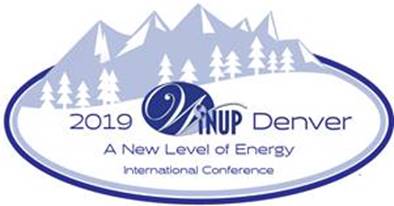 The Women’s International Networkof Utility Professional2019 Conference ProgramSheraton Denver Downtown HotelOctober 5 and 9, 2019SATURDAY OCTOBER 5, 2019Noon – 5:00 pm		Executive Committee Meeting					Location: Directors Row HSUNDAY OCTOBER 6, 20199:00 am - 1:00 pm	Board Meeting			Location: Directors Row H1:30 pm – 3:00 pm 	Chapter Chair Meeting			Location: Directors Row H3:30 pm – 4:30 pm 	New Members/First-Time Attendees Session			Location: Directors Row H6:00 pm – 8:00 pm 	Welcome Reception			Location: Windows Reception Room		Note: Monday – Wednesday Conference will be in Majestic BallroomMONDAY OCTOBER 7, 20198:30 am - 9:30 am	A Mile High WelcomeThe 2019 WiNUP International Conference kicks off in high style! Welcome to the Mile High City!Janet Rehberg, 2019 Conference ChairHolly Huffman, 2019 International PresidentAshley Anderson, VP of Strategic Partnerships, Colorado Succeeds/Colorado STEM Champions
Government Officials9:30 am - 11:00 am 	A High Level Low Down: Looking at Electric Utilities from all Angles Not all electric utilities are created equal. Learn the similarities, differences and challenges of our various employers — be they investor-owned, municipal, or electric cooperatives.  Moderator:	Teri Berliner, Retired American Electric Power 			Speakers:	Mary Ann Zehr, Tri-State G&T Association 	Lisa Barton, American Electric Power	Sarah LaBarre, Colorado Springs11:00 am – Noon	High and Mighty: What You May Not Know about Renewable Energy We’re in the heart of renewable energy research land. Get the latest scoop about our industry’s future.Speaker:	Bobi Garrett, National Renewable Energy LaboratoryNoon - 5:00 pm		Explore and Tour: Visit NREL, Breckinridge Brewery and Red Rock			Grab a box lunch and board a bus for our two informational tours.TUESDAY OCTOBER 8, 20198:30 am - 9:00 am 	Up and At 'Em: Business Meeting (Open to all members)Hear from the WINUP executive committee on how the international organization is working for you. Your 2020 international officers will be introduced at the meeting.9:00 am - 9:30 am	It’s the Climb: Turning Challenges into OpportunitiesFormer Mrs. Colorado Emily Stark survived a mother’s worse nightmare. After giving birth to conjoined twins, she had to make a difficult decision. Was a risky surgery the best option for her twins’ future?Speaker:	Emily Stark, Mrs. Colorado & Wyoming America Pageants9:30 am - 10:00 am	Breaking the Cyber Security Ceiling: Women Excelling in a Man’s World	Women hold leadership positions in various utility fields. But cyber security is still primarily an old boys’ network. Or is it? Can women “make it” in this growing field?Moderator:	Andora Marshall, American Electric PowerSpeakers:	Deana Elizondo, American Electric Power 	Suzanne Snider, American Electric Power 10:00 am - 10:30 am 	Networking Break10:30 am - 11:30 am 	A ‘Brand’ New You: Don’t Sell Yourself ShortYou may be great at your job, but if your skills and image aren’t aligning you could unknowingly be sabotaging your career. Janet Rehberg from Ohio’s Electric Cooperatives reveals how you can create a personal brand that can elevate your professional status and showcase your true worth.Speaker:	Janet Rehberg, Ohio’s Electric Cooperatives11:30 am - 1:00 pm	Luncheon: Stepping Up in WiNUP — Why You Should Strive to Lead WiNUP’s past presidents invite you to a luncheon focused on leadership. Have you considered taking on leadership roles in the organization but aren’t sure if you’re up to the task? Is the risk worth the reward? Hear from those who’ve “been there.” And, attendees have the chance to win gift cards through a fun activity!1:00 pm - 2:30 pm 	Taking It Up a Notch: How Utilities Can Adapt to ChangeToday’s utility industry is evolving faster than ever. Three leaders from diverse utilities discuss how their companies are not just surviving in this fast-paced environment. They’re thriving.Moderator:	Stephanie Boddy, Leidos’	Speakers:	Jennifer Wozniak, Xcel Energy 	Stacy Chesney, Denver Water 	Jennifer Montague, NiSource 2:30 pm - 3:00 pm 	Networking Break3:00 pm - 4:00 pm	Revving Up: Electric Vehicles are on the Fast Lane (experience a Tesla)You’ve doubtless heard about them but have you ever driven one? Francesca Wahl from Tesla is here to change all that! Get behind the wheel of an electric vehicle!Speaker:	Francesca Wahl, Tesla 5:30 pm - 9:00 pm	Evening of Elegance: WiNUP Annual Awards BanquetWe'll elevate and celebrate with our WiNUP friends. On tap: Awards presentations and installation of 2020 international officers.				Denver Downtown AquariumWEDNESDAY OCTOBER 9, 20198:30 am - 9:00 am	Get to know your new ED & 2020 Conference PreviewBegin the morning by meeting your new WiNUP executive director, Lisa Morinini. Other important announcements are in store, too!Janet Rehberg, 2019 Conference ChairCheck Presentation to Colorado STEMArk-La-Tex, N & S Texas, Texahoma, MAl Chapters (Little Rock, AR)Century Club Promotion for 2023 ConferenceGet to know your new Executive Director Lisa Morinini9:00 am - 10:30 am	Catalyst to High Performing Culture: Emotional Intelligence Part 1Studies show it’s not always what you know that leads to career success — it’s how you interact with others. Learn how to up your emotional IQ and be the best you that you can be. Speaker: Sarah Turner, Faroute Group 10:30 am - 11:00 am	Networking Break11:00 am – Noon	Tangible Strategies for An Elevated Version of You: Emotional Intelligence Part 2		Speaker: Sarah Turner, Faroute Group Noon			Closing & Raffle of Kate Spade Purse